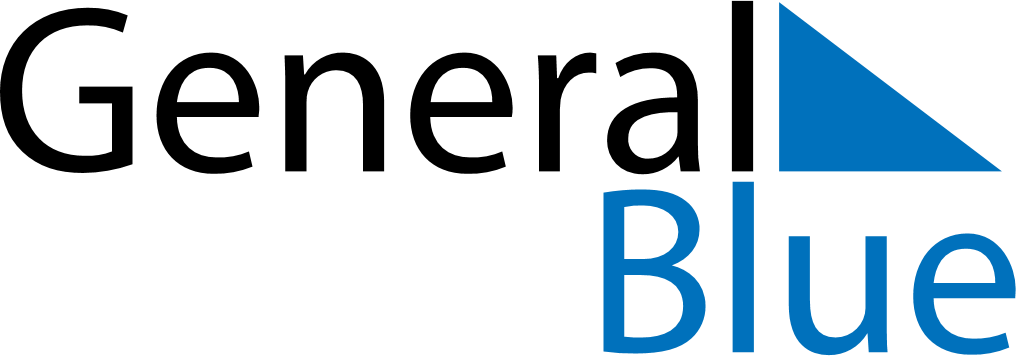 March 2082March 2082March 2082March 2082March 2082SundayMondayTuesdayWednesdayThursdayFridaySaturday12345678910111213141516171819202122232425262728293031